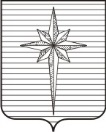 Дума ЗАТО ЗвёздныйРЕШЕНИЕ00.00.2021										           № 000О заслушивании отчёта	по итогам контрольного мероприятия контрольного мероприятия «Отчёт по итогам проверки использования средств, выделенных на проведение выборов депутатов Думы ЗАТО Звёздный в 2020 году»Заслушав отчёт по итогам контрольного мероприятия контрольного мероприятия «Отчёт по итогам проверки использования средств, выделенных на проведение выборов депутатов Думы ЗАТО Звёздный в 2020 году»Дума ЗАТО Звёздный РЕШИЛА:1. Информацию принять к сведению.2. Настоящее решение вступает в силу со дня его подписания.Председатель Думы ЗАТО Звёздный				         И.А. ОбодоваОтчёт по итогам проверки использования средств, выделенных на проведение выборов депутатов Думы ЗАТО Звёздный в 2020 году1.  В соответствии с планом работы Контрольной комиссии ЗАТО Звёздный на 2021 год аудитором Григорьевой Н.И. в Территориальной избирательной комиссии ЗАТО Звёздный проведено контрольное мероприятие «Проверка использования средств, выделенных на проведение выборов депутатов Думы ЗАТО Звёздный в 2020 году».2. Территориальная избирательная комиссия городского округа ЗАТО Звездный Пермского края (далее по тексту – ТИК ЗАТО Звёздный)  в количестве 9 членов с правом  решающего голоса сформирована Постановлением избирательной комиссии Пермского края от 04.05.2017 № 12/50-3. Срок  полномочий  территориальной избирательной комиссии ЗАТО Звёздный (далее – ТИК ЗАТО Звёздный) – 5 (пять) лет.    Постановлением избирательной комиссии Пермского края от 04.05.2017 №12/51-3 председателем ТИК  ЗАТО Звёздный   назначена Мальцева Анастасия Сергеевна.3. Ответственными лицами за финансово-хозяйственную деятельность  ТИК ЗАТО Звёздный в проверяемом периоде времени являлись:- председатель                                – Мальцева Анастасия Сергеевна;- главный  специалист (бухгалтер) – Торова Юлия Сергеевна. Ведение бухгалтерского учёта осуществляется самостоятельно главным специалистом (бухгалтером) ТИК ЗАТО Звёздный.4. ТИК ЗАТО Звёздный организует подготовку и проведение выборов, референдумов в городском округе ЗАТО Звёздный в соответствии с компетенцией, установленной федеральными конституционными законами, федеральными законами, законами Пермского края. 5. ТИК ЗАТО Звёздный осуществляет в пределах своей компетенции руководство деятельностью нижестоящих избирательных комиссий на подведомственной территории при проведении выборов федеральных органов государственной власти, губернатора Пермского края, депутатов Законодательного Собрания Пермского края, выборов в органы местного самоуправления. 6. ТИК ЗАТО Звёздный является государственным органом, является юридическим лицом, имеет в оперативном управлении обособленное имущество, может от своего имени приобретать и осуществлять в установленном законодательством порядке имущественные и неимущественные права и обязанности, быть истцом и ответчиком в суде.7.  В соответствии с пунктом 6 статьи 17 Закона Пермского края от 20.02.2007      №  4- ПК председатель территориальной комиссии  распоряжается денежными средствами комиссии и несет ответственность за неисполнение или ненадлежащее исполнение требований бюджетного законодательства в соответствии с федеральными законами. 8. Решением  ТИК ЗАТО Звездный от 05.06.2018 № 41/6-4 сформирована участковая избирательная комиссия избирательного участка №4503 (далее – УИК №4503) в количестве 7 (семи) членов с правом решающего голоса со сроком полномочий  5 (пять) лет. 9. Решением ТИК ЗАТО Звёздный от 05.06.2018 № 41/7-4 председателем УИК №4503 назначен Тимченко А.П.10. В 2020 году на подготовку и проведение дополнительных выборов депутата Думы ЗАТО Звёздный по двухмандатному избирательному округу № 3  из средств местного бюджета было выделено 200 000,00 (двести тысяч) рублей.11.Решением ТИК ЗАТО Звёздный от 30.06.2020 № 88/2-4 утверждена Методика распределения средств местного бюджета, выделенных на проведение дополнительных выборов депутата Думы ЗАТО Звёздный по двухмандатному избирательному округу № 3 по одному вакантному мандату.12.  Смета расходов на проведение выборов, утвержденная  Решением ТИК ЗАТО Звёздный от 30.06.2020 №88/3-4. 13. Порядок  выплаты дополнительной оплаты труда (вознаграждения) членам избирательных комиссий с правом решающего голоса, работникам аппаратов избирательных комиссий, а так же выплат гражданам, привлекаемым к работе в комиссиях, утвержден Решением ТИК ЗАТО Звёздный от 11 августа 2020г.       № 98/12-4. 14. В условиях совмещения дня голосования на выборах депутата Думы ЗАТО Звёздный по двухмандатному избирательному округу № 3 по одному вакантному мандату с днем голосования на досрочных выборах губернатора  Пермского края компенсация и дополнительная оплата труда (вознаграждение) членам избирательных комиссий с правом решающего голоса, работнику аппарата избирательной комиссии, а так же выплаты гражданам, привлекаемым к работе в комиссиях, выплачиваются в размерах и порядке, установленных постановлением Избирательной комиссии Пермского края от 06.08.2020 года № 132/02-3.  15.Членам избирательной комиссии с правом решающего голоса, работнику аппарата территориальной избирательной комиссии в условиях совмещения дня голосования за дополнительный объем работы на дополнительных выборах депутатов Думы ЗАТО Звёздный по двухмандатному избирательному  округу   № 3 выплачивалось только денежное вознаграждение.16. В ходе проверки представлены График дежурств членов ТИК ЗАТО Звёздный и УИК № 4503 на досрочных выборах губернатора Пермского края на август, сентябрь 2020 года и Сведения о фактически отработанном времени за август, сентябрь 2020 года.17. Расчет дополнительной оплаты труда (вознаграждения) с применением ведомственного коэффициента членам ТИК ЗАТО Звёздный с правом решающего голоса, работавшим в комиссии не на постоянной основе (штатной) основе утвержден решением ТИК ЗАТО Звёздный от 29 сентября 2020 года      № 108/2-4. 18. Общая сумма дополнительной оплаты труда членам ТИК ЗАТО Звёздный с правом решающего голоса, работавшим в комиссии не на постоянной основе (штатной) основе составила 51 746,05рублей, или 25,87% от общей суммы расходов местного бюджета  на подготовку и проведение выборов.19. Расчет дополнительной оплаты труда (вознаграждения) с применением ведомственного коэффициента членам УИК №4503  с правом решающего голоса  утвержден решением ТИК ЗАТО Звёздный от 29 сентября 2020 года № 108/3-4.  20. Общая сумма дополнительной оплаты труда (вознаграждения) с применением ведомственного коэффициента членам УИК №4503  с правом решающего голоса составила 21 285,77 рублей или 10,64% от общей суммы расходов местного бюджета на подготовку и проведение выборов. 21.Для  выполнение работ в системе ГАС «Выборы» в период подготовки и проведение дополнительных выборов депутата Думы ЗАТО Звёздный по Государственному контракту №2 от 01.07.2020г. был привлечен Галиахметов Р.Ф., размер выплат за выполненные работы составил 8 316,00руб.22. Анализ расходования средств местного бюджета, выделенных в 2020 году на подготовку и проведение дополнительных выборов депутата Думы ЗАТО Звёздный по двухмандатному избирательному округу № 3, представлен в Таблице № 1.Таблица № 1 23. К проверке представлен Расчет дополнительной оплаты труда председателя и работника аппарата ТИК ЗАТО Звёздный, работающих в комиссии на постоянной (штатной) основе при подготовке и проведении дополнительных выборов депутата Думы ЗАТО Звёздный 13 сентября 2020 года за октябрь 2020 года.24. Расчеты выплат дополнительной оплаты труда (вознаграждения) с применением ведомственного коэффициента председателю ТИК ЗАТО Звёздный  и работнику аппарата ТИК ЗАТО Звёздный, работающему в комиссии на постоянной штатной основе,  утверждены  Решением ТИК ЗАТО Звёздный от 22 октября 2020 года № 110/1-4.25. Дополнительная оплата труда председателя ТИК ЗАТО Звёздный и главного специалиста (бухгалтера)  при подготовке и проведению досрочных выборов губернатора Пермского края рассчитывается исходя из  количества отработанных часов в выходные и нерабочие праздничные дни, а так же в ночное время.26. Дополнительная оплата труда председателя ТИК ЗАТО Звёздный и главного специалиста (бухгалтера) при подготовке и проведению  дополнительных выборах депутата Думы ЗАТО Звёздный, совмещенных с досрочными выборами губернатора Пермского края, рассчитывается исходя из суммы дополнительной оплаты труда, рассчитанной за работу на выборах губернатора и ведомственного коэффициента.   Следовательно, размер дополнительной оплаты труда за работу на дополнительных выборах депутата Думы ЗАТО Звёздный непосредственного зависит от количества отработанных часов в выходные и нерабочие праздничные дни, а так же в ночное время. 27. На запрос Контрольной комиссии о необходимости и целесообразности работы главного специалиста (бухгалтера) в ночное время, поступило пояснение председателя ТИК ЗАТО Звёздный от 20.07.2021г. № 01-10/57. В указанном пояснении изложены полномочия Территориальной избирательной комиссии в соответствии с федеральным законодательством и законами Пермского края.    Обоснование необходимости и целесообразности работы главного специалиста (бухгалтера)  работы в ночное время не представлено. 28. Учитывая то, что в сентябре 2020 года, в период выборной компании депутата Думы ЗАТО Звёздный, помимо основного рабочего времени, как штатного работника, и  128 часов работы в выходные дни, работа главного специалиста (бухгалтера) в ночное время в количестве 38 часов не представляется целесообразной. 29. Исходя из этого, сумма дополнительной оплаты труда за работу при подготовке и проведению дополнительных выборов депутата Думы ЗАТО Звёздный, исчисленная за работу в ночное время в количестве 38 часов с учетом ведомственного коэффициента (0,852421), равная 5 774,23 рубля,  представляется неэффективным расходованием средств. 30. С учетом отчислений в Фонды, в размере 1743,82руб. (30,2%), общая сумма выплат за работу в ночное время главного специалиста (бухгалтера) составляет  7 518,05рублей.31. Кассовые расходы ТИК ЗАТО Звёздный соответствуют плановым, утвержденным в смете расходов. 32. Для подтверждения произведенных расходов, представлен отчет ТИК ЗАТО Звёздный «О поступлении и расходовании средств местного бюджета, выделенных избирательной комиссии на подготовку и проведение выборов в органы местного самоуправления»  с приложением  оправдательных документов.33.  В сроки, установленные статьей 56 Закона Пермского края от 09.11.2009 № 525-ПК «О выборах депутатов представительных органов муниципальных образований в Пермском крае» отчет ТИК ЗАТО Звёздный «О поступлении и расходовании средств местного бюджета, выделенных избирательной комиссии на подготовку и проведение выборов в органы местного самоуправления» (далее – Отчет) представлен в Думу ЗАТО Звёздный 16 ноября 2020 года исх. № 01-10/175. 34. Заключение:  Проверкой  использования средств, выделенных на проведение выборов депутата Думы ЗАТО Звёздный, выявлено  неэффективное  расходование средств местного бюджета в сумме  7 518,05рублей, которая была исчислена за работу в ночное время бухгалтера ТИК ЗАТО Звездный.Председатель Контрольной комиссии                                           Рожкова Г.А.ЗАТО ЗвёздныйНаименованиеСумма расходов, руб.в том числев том числев том числеНаименованиеСумма расходов, руб.Расходы ТИК ЗАТО Звёздный, руб.Расходы за УИК №4503, руб.Удельный вес в общем расходов,%13456Дополнительная оплата труда (вознаграждение), и начисления на оплату труда, всего172 519,00--86,25В том числе:- дополнительная оплата труда (вознаграждение) членов комиссии с правом решающего голоса, работающим не на постоянной основе73 031,8251 746,0521 285,7736,51- дополнительная оплата труда (вознаграждение) председателя комиссии и работника аппарата, работающего на постоянной (штатной) основе и начисления на оплату труда99 487,1899 487,18-49,74Расходы на изготовление печатной продукции, всего9 535,009 535,00-4,77Выплата за работу в комиссии по государственному контракту8 316,008 316,00-4,16Расходы, связанные с информированием избирателей (публикация)9 630,009 630,00-4,82Итого200 000,00178 714,2321 285,77100,00